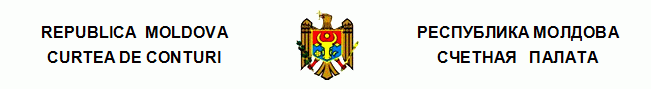 Перевод ПОСТАНОВЛЕНИЕ №49от 2 сентября 2022 года по Отчету аудита финансовой отчетности Проекта „Реформа образования в Молдове”, составленной по состоянию на 31 декабря 2021 годаСчетная палата в присутствии государственного секретаря Министерства образования и исследований г-жи Адрианы Казаку-Цигае; начальника Управления институционального менеджмента Министерства образования и исследований г-на Иона Соларь; консультанта по финансовому менеджменту Проекта ,,Реформа образования в Молдове” г-жи Надежды Ботя; начальника Управления коммунитарного развития и менеджмента программ Публичного учреждения Национального офиса регионального и местного развития г-жи Оксаны Исак; аналитика в финансовом менеджменте Офиса страны Всемирного банка в Республике Молдова г-жи Оксаны Друцэ; заместителя начальника Управления бюджетных секторных политик Министерства финансов г-жи Ольги Руснак, а также других ответственных лиц, в рамках видео заседания, руководствуясь ст.3 (1) и ст.5 (1) a) Закона об организации и функционировании Счетной палаты Республики Молдова, рассмотрели Отчет аудита финансовой отчетности Проекта ,,Реформа образования в Молдове”, составленной по состоянию на 31 декабря 2021 года.Миссия внешнего публичного аудита была проведена в соответствии с Программой аудиторской деятельности на 2022 год, учитывая обязательство, установленное в Соглашении о финансировании между Республикой Молдова и Международной организацией по развитию для реализации Проекта ,,Реформа образования в Молдове”, подписанном 07.02.2013, и в Дополнительном соглашении о финансировании, подписанном 12.03.2018, согласно Рамок профессиональной документации декларации INTOSAI, предусмотренных для применения Счетной палатой, Базовым условиям Всемирного банка, внутренней базы по регламентированию, а также передовых практик в данной области. Для поддержки констатаций, формулирования мнения и внесения рекомендаций аудита, аудиторская миссия была проведена в Министерстве образования и исследований (группа менеджмента Проекта) и в Публичном учреждении Национальном офисе регионального и местного развития.Рассмотрев представленный Отчет аудита, а также заслушав объяснения ответственных лиц, присутствующих на публичном заседании, Счетная палатаУСТАНОВИЛА:Промежуточная финансовая отчетность Проекта ,,Реформа образования в Молдове”, составленная по состоянию на 31 декабря 2021 года, предоставляет по всем существенным аспектам правильное и надежное отражение ситуации в соответствии с применяемой базой по составлению финансовой отчетности, было выражено безусловное мнение.Исходя из вышеизложенного, на основании ст.14 (2), ст.15 d) и ст.37 (2) Закона №260 от 07.12.2017, Счетная палатаПОСТАНОВЛЯЕТ:Утвердить Отчет аудита финансовой отчетности Проекта ,,Реформа образования в Молдове”, составленной по состоянию на 31 декабря 2021 года, который является составной частью настоящего Постановления.Настоящее Постановление и Отчет аудита направить:2.1. Парламенту Республики Молдова для информирования и рассмотрения, при необходимости, в рамках Парламентской комиссии по контролю публичных финансов;2.2. Президенту Республики Молдова для информирования;2.3. Правительству Республики Молдова для информирования;2.4. Министерству образования и исследований для принятия к сведению и, соответственно: 2.4.1. обеспечения внедрения рекомендаций, содержащихся в Отчете аудита, и соблюдения сроков осуществления деятельности, установленной в Соглашении о финансировании между Республикой Молдова и Международной организацией по развитию для реализации Проекта ,,Реформа образования в Молдове” от 07.02.2013;2.4.2. совместно с Офисом страны Всемирного банка в Республике Молдова рассмотреть ситуации, связанные с допущением неприемлемых расходов Публичным учреждением Национальным офисом регионального и местного развития, с обеспечением восстановления их до завершения Проекта; 2.5. Публичному учреждению Национальному офису регионального и местного развития для принятия к сведению и обеспечения внедрения рекомендаций, содержащихся в Отчете аудита; 2.6. Министерству финансов для информирования и принятия мер, согласно компетенциям, относительно освоения финансовых средств с целью внедрения Проекта ,,Реформа образования в Молдове”;Офису страны Всемирного банка в Республике Молдова для информирования согласно положениям Соглашения о финансировании от 07.02.2013 и Дополнительного соглашения о финансировании от 12.03.2018.Настоящее Постановление вступает в силу с даты публикации в Официальном мониторе Республики Молдова и может быть оспорено предварительным заявлением в эмитирующем органе в течение 30 дней с даты публикации. В спорном административном порядке, Постановление может быть обжаловано в Суде Кишинэу, расположенном в секторе Рышкань (МД-2068, мун. Кишинэу, ул. Киевская №3) в течение 30 дней с даты сообщения ответа относительно предварительного заявления или с даты истечения срока, предусмотренного для его решения.Настоящим Постановлением исключить из режима мониторинга Постановление Счетной палаты №51 от 10 сентября 2021 года „По Отчету аудита финансовой отчетности Проекта ,,Реформа образования в Молдове” по состоянию на 31 декабря 2020 года”.О предпринятых действиях по исполнению подпунктов 2.4 и 2.5 из настоящего Постановления проинформировать Счетную палату в течение 6 месяцев с даты публикации Постановления в Официальном мониторе Республики Молдова.Постановление и Отчет аудита финансовой отчетности Проекта ,,Реформа образования в Молдове”, составленной по состоянию на 31 декабря 2021 года, размещаются на официальном сайте Счетной палаты (https://www.ccrm.md/ro/decisions).Мариан ЛУПУ,Председатель